                         Mütter gegen den Krieg Berlin-Brandenburg    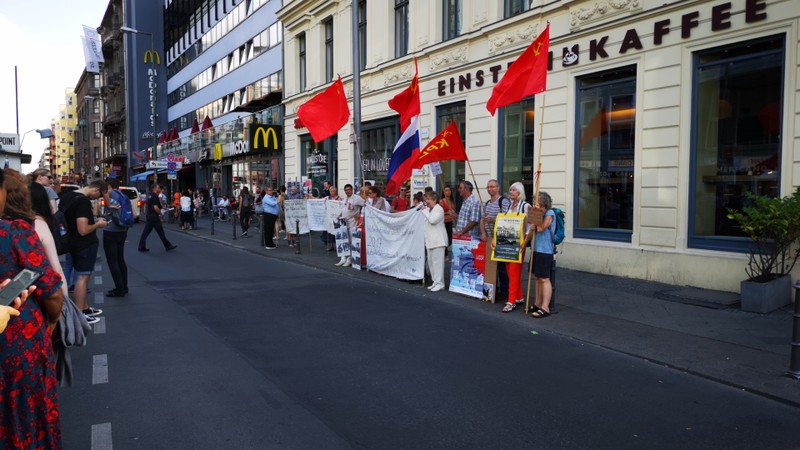               (Antifaschisten, Kommunisten, Freidenker und Christen)Die Mütter gegen den Krieg Berlin-Brandenburg führen monatlich folgende Aktionen auf der Strasse durch:1.Montagsmahnwachen gegen jedwede Aggressionskriege auf der Welt. Seit 18-19 Jahren wöchentlich vor der Galeria Kaufhof Alexanderplatz von 18-19.00 Uhr2. jeden Mittwoch von 15.00-16. 00 Uhr Solidaritätsmahnwache vor der Russischen Botschaft unter den Linden„Kein Krieg und keine Kriegshetze gegen Russland!“www.muetter-gegen-den-krieg-berlin.de
http://rutube.ru/video/ad7956e8e9538d15c9db736a28bcc514/
http://rutube.ru/video/e06eadbd100500e56a7494c27f35667b/Poroschenko „Empfang“ in  Berlin mit Vertretern der DKP, Freidenkern und anderen Friedensfreunden : https://www.youtube.com/watch?v=DW6udkeiUDAhttps://www.youtube.com/watch?v=cwSx8I3-HbU
https://www.facebook.com/100004324309397/videos/vb.100004324309397/529868893833916/?type=3&permPage=1https://www.youtube.com/watch?v=cqNyRyPYmX0http://mona-lisa.org/Wir-pfeifen-auf-Poroschenko http://www.nrhz.de/flyer/beitrag.php?id=22042https://www.youtube.com/watch?v=ibGorn7QzSYhttps://life.ru/t/%D0%BD%D0%BE%D0%B2%D0%BE%D1%81%D1%82%D0%B8/933177/v_bierlinie_proshiol_mitingh_protiv_priiezda_obamyhttp://ren.tv/novosti/2017-01-19/ochisti-karmu-belogo-doma-aktivisty-ustroili-proshchanie-s-obamoy-u-posolstvahttps://www.youtube.com/watch?v=gHskeADxowsТак мы "Матеры против войны Берлин Бранденбург" боремся уже 19 лет еженедельно за мир против фашизма и проив кровавых переворотов правительств со стороны США/НАТО ! 15. Juni · 2017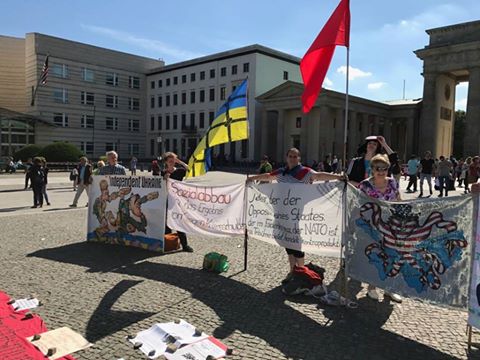 Hier ein russisches Kampflied, das während des Großen Vaterländischen Krieges bei der Befreiung vom Faschismus überall in der Sowjetunion gesungen wurde.Heute, da 200 Kilometer VOR LENINGRAD---DEM HEUTIGEN SANKT PETERSBURG— wieder deutsche Truppen, diesmal eingebettet in die US/NATO-Truppen, stehen, rüttelt dieses Kampflied, gesungen von einem russischen Kind doppelt an unsere Herzen.Es ist quasi ein Aufruf an alle Russen, alles dafür zu tun, dass NIE WIEDER EIN AGGRESSOR DIE RUSSISCHEN GRENZEN ÜBERSCHREITET  !!--------------------------------------------------https://www.facebook.com/ruposters/videos/1042534042543578/Bilder von der Anti-US-Militärtransport Demo in Brandenburg.Ami Go Home Demo - Brandenburg 28 05 2018Nein zu US-Militärtransporten durch Brandenburg! JA zu Frieden mit Russland!http://muetter-gegen-den-krieg-berlin.de/Ami-Go-Home-Demo-Brandenburg-28-05-2018/Bilder u. Videos https://twitter.com/berlinSTOPwar#Aufstehen Neue Wache Berlin 24.3 - Gedenken an den NATO-Angriffskrieges gegen Jugoslawien 24.3.1999 https://www.youtube.com/watch?v=E21yy_TfzCM&t=13s#Aufstehen Kundgebung Berlin 24.3.19: Brigitte Queck - NATO-Angriffskrieg gegen Jugoslawien 24.3.99https://www.youtube.com/watch?v=lizFUgRFRvk&t=33s#Aufstehen Kundgebung Berlin 24.3.2019: C. Praetorius Teil1 - NATO-Angriffskrieg gegen Jugoslawien 24.3.99https://www.youtube.com/watch?v=M5QfFVXlf_o&t=22s#Aufstehen Kundgebung Berlin 24.3. C. Praetorius Teil2- u.a. - NATO-Angriffskrieg gegen Jugoslawien 24.3.99https://www.youtube.com/watch?v=nn-9MJUiL1k&t=24s#Aufstehen Kundgebung Berlin 24.3.2019: Elke Zwinge Makazimele - NATO-Angriffskrieg gegen Jugoslavien 1999https://youtu.be/CaCNHrB6HBs„Empfang“ Poroschenkos in Berlin vor dem Bundeskanzleramt am 12.4.2019https://news-front.info/2019/04/12/v-berline-trebuyut-prekratit-podderzhivat-antinarodnyj-rezhim-na-ukraine/Gedenk-und Protestkundgebung am 22. Juni 2019 vor dem Chackpoint Charlie zur Erinnerung und Mahnung anlässlich des Jahrestages des Überfalls Hitlerdeutschlands auf die Sowjetunion am 222. Juni 194122.Juni 2019 Chackpoint Charlie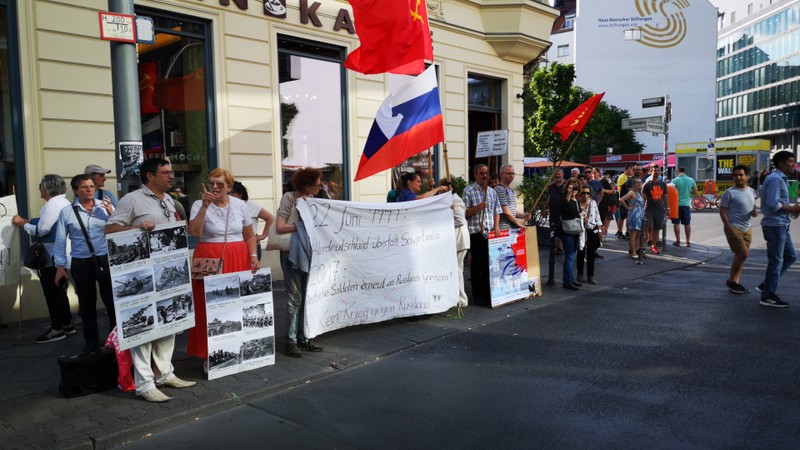 22.juni 2019 am Chackpoint Charlie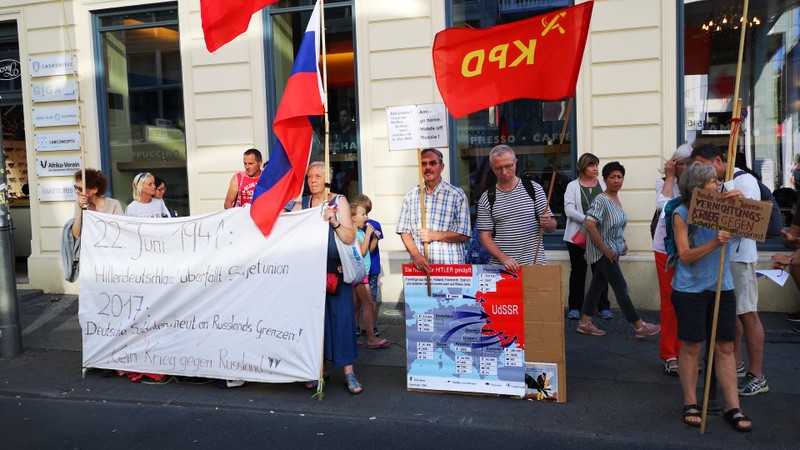 Veranstaltung der „Mütter gegen den Krieg Berlin-Brandenburg“ anlässlich des 70. Jahrestages der Gründung der DDR am 24.10.2019 in Berlin, ND-Gebäude, Franz Mehring Platz 1Hier ein Video über unsere Veranstaltung zusammen mit der Veranstaltung der Freidenker, ebenfalls zum 70. Geburtstag der DDR, anzusehen.https://youtu.be/DL-4wM7R6SEhttps://youtu.be/8YvK9avJ3Vscooptv.wordpress.de/2019/11/05/ddr-geburtstag-70-jahre-muetter-gegen-den-kriegAnlässlich des 70. Geburtstages der DDR war das russische Fernsehen in Potsdam zu Gasthttps://www.youtube.com/watch?v=Ec0yP4d4cYE&t=3s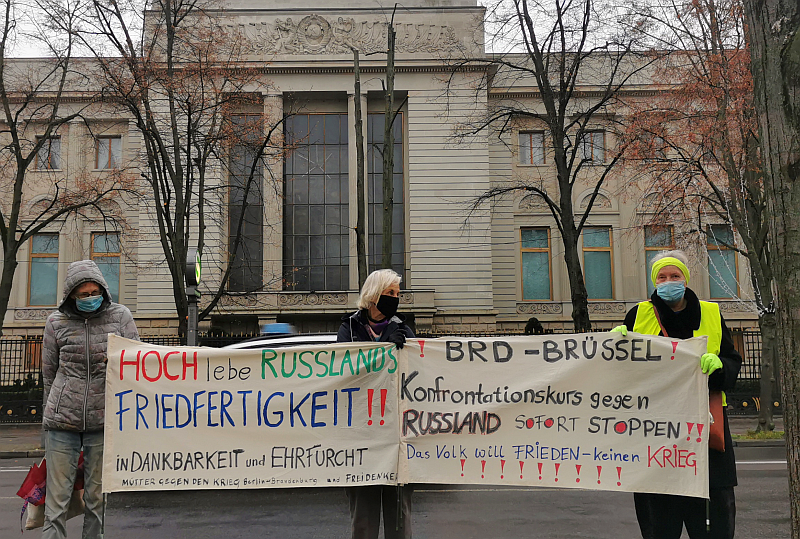 Seit Ende Oktober 2019 stehen die „Mütter gegen den Krieg Berlin-Brandenburg“ zusammen mit den Freidenkern Berlin jeden Mittwoch vor der Russischen Botschaft Unter den Linden in Berlin, um ihre Solidarität mit Russland zum Ausdruck zu bringen.DIESE WELT MUSS UNSER SEIN ! DIE WELT DER 99,9% DER UNTERDRÜCKTEN DIESER ERDE !!!!https://www.youtube.com/watch?v=PZlD5RXkeuAMorgen, den 27.1.2021-am Holocaustgedenktag- ist zugleich der Jahrestag des Endes der Leningrader Blockade, die die Rote Armee gegen die faschistischen Eindringlinge in ihr Land erringen konnte. An diesem Tag wird um 14.00 Uhr, Nahe Brandenburger Tor in Berlin eine kleine Gedenkmahnwache durchgeführt.